DONATE YOUR OLD PHONES & TABLETS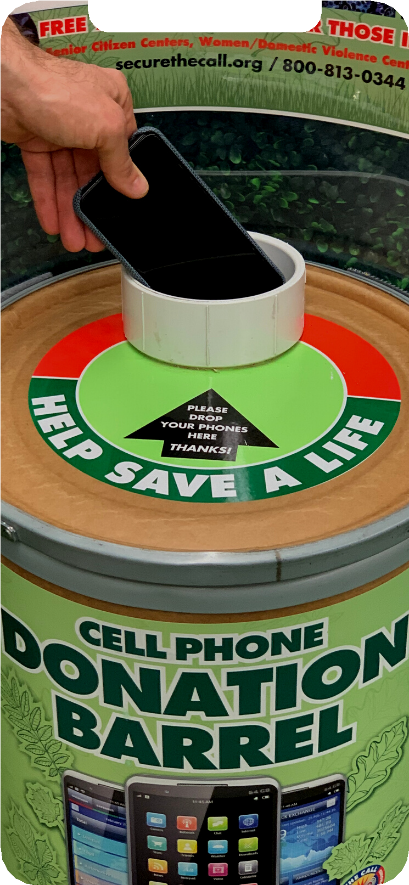 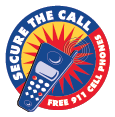 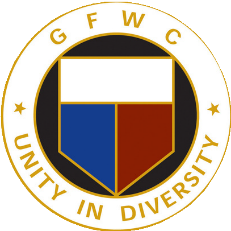 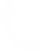 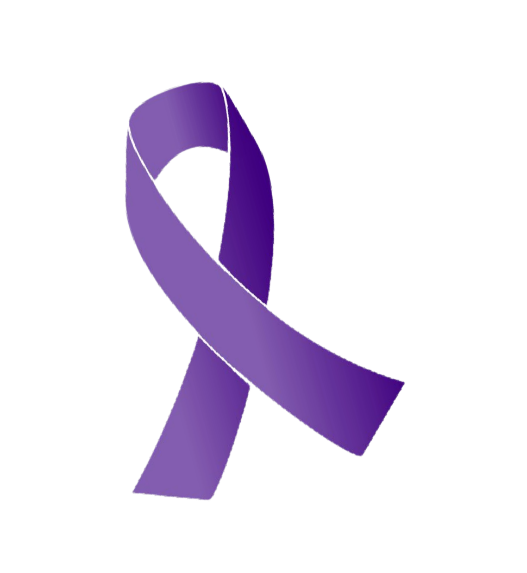 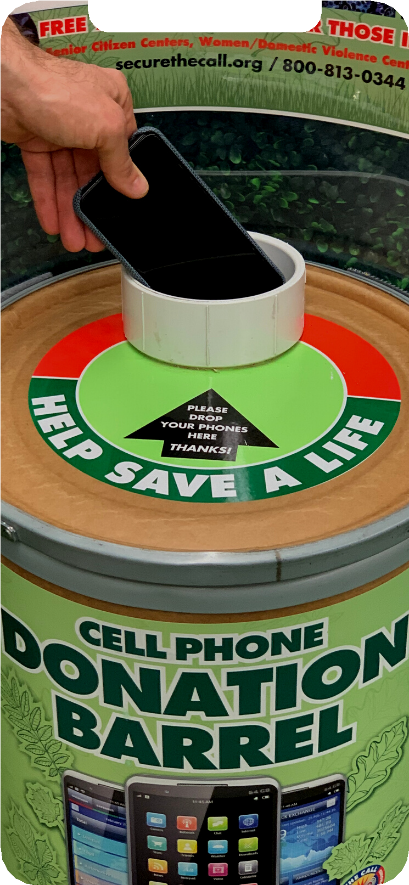 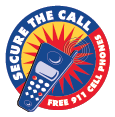 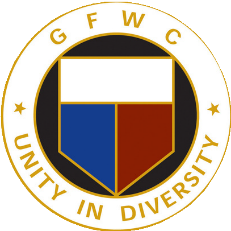 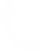 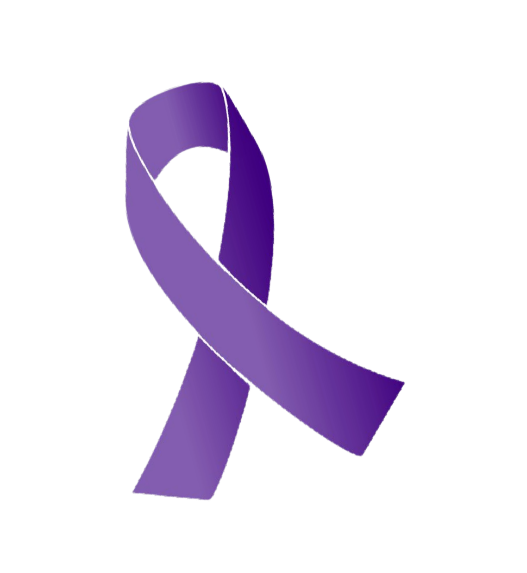 GFWC National Cell Phone Recycling DriveThe GFWC Club name here and the General Federation of Women's Clubs have teamed up with Secure the Call to collect used and unwanted cell phones and tablets. These devices find new life as emergency-only phones, which Secure the Call distributes to Domestic Violence Services across the country.By the Numbers  Each day more than 20,000 phone calls are placed to DV hotlines nationwide  400,000 phones are discarded in the US daily  To date, Secure the Call has distributed over 40,000 devices to Domestic Violence Services                         How you can helpPlease help us reach our goal of collecting 5,000 phones through February 2023.If you have any old devices, please bring it to the drop box location listed below.If you wish to send your devices directly to Secure the Call - please visit their website for a mailing slip.                   Drop Off						                         Questions? Phone here (local)